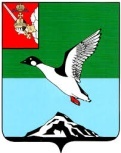 ЧЕРЕПОВЕЦКИЙ МУНИЦИПАЛЬНЫЙ РАЙОН ВОЛОГОДСКОЙ ОБЛАСТИКОНТРОЛЬНО-СЧЕТНЫЙ КОМИТЕТПервомайская ул., д.58, г.Череповец, Вологодская область, 162605 тел. (8202)  24-97-46,  факс (8202) 24-97-46,e-mail: kchk_chmr@cherra.ru «26» декабря 2022 г.                                                       г. ЧереповецЗАКЛЮЧЕНИЕ № 161По результатам  экспертно-аналитического мероприятия   на проект решения Совета Ирдоматского сельского поселения   «О внесении изменений в решение Совета Ирдоматского сельского поселения   от 17.12.2021 № 170 «О бюджете Ирдоматского сельского поселения   на 2022 год и плановый период 2023 и 2024 годов».Экспертно-аналитическое мероприятие проведено на основании  п. 1.5 плана работы контрольно-счетного комитета Череповецкого муниципального района (далее - КСК) на 2022 год, статьи 157 Бюджетного кодекса Российской Федерации, ст. 9 Федерального закона от 07.02.2011  № 6-ФЗ «Об общих принципах организации и деятельности контрольно-счетных органов субъектов Российской Федерации и муниципальных образований», п. 8.1 статьи 8 Положения о контрольно-счетном комитете Череповецкого муниципального района, утвержденного решением Муниципального  Собрания  района от 09.12.2021 № 252.         Проект решения Совета Ирдоматского сельского поселения   «О внесении изменений в решение Совета Ирдоматского сельского поселения   от 17.12.2021 № 170 «О бюджете Ирдоматского сельского поселения   на 2022 год и плановый период 2023 и 2024 годов» (далее – Проект) представлен Советом поселения 23.12.2022 года. Экспертиза Проекта проведена в соответствии с положением о бюджетном процессе в Ирдоматском  сельском поселении, утвержденным  решением Совета  Ирдоматского  сельского поселения   от 09.10.2020 № 130.        В результате внесения изменений  основные характеристики  бюджета поселения в 2022 году составят:   доходы  бюджета  15 527,0 тыс. рублей (сокращение на 1792,4 тыс. руб.), расходы 20 240,8 тыс. рублей (сокращение на 635,7 тыс. руб.),  дефицит бюджета 4 713,8 тыс. рублей (увеличение на 1156,7 тыс. руб.).  Источником финансирования дефицита бюджета утвержден показатель уменьшения остатков на счете бюджета по сравнению с данными на начало финансового года (остаток средств на счете бюджета на 01.01.2022 года составлял 6 092,7 тыс. рублей).         Проектом  предлагается  внести изменения в 6 приложений, изложив их в новой редакции. Изменения доходов бюджета поселения в 2022 году изложены в следующей таблице.                                                                          Таблица № 1 (тыс. руб.)                                                                                   Проектом предлагается сокращение доходов  на 1792,4 тыс.  рублей  за счет налоговых и неналоговых доходов, в том числе:Увеличение:- налога на доходы физических лиц в сумме 174,2 тыс. руб.;- налога на имущество физических лиц в сумме  293,0 тыс. руб.;- государственная пошлина в сумме 2,3 тыс. руб.;- доходы от оказания платных услуг и компенсации затрат государства в сумме 33,3 тыс. руб.;- штрафы, санкции, возмещение ущерба  в сумме 4,8 тыс. руб.Сокращение:- земельного налога в сумме 2300,0 тыс. руб.       Изменения в распределении бюджетных ассигнований в 2022 году по разделам изложены в следующей таблице.                                                                                              Таблица № 2 (тыс. руб.)                                                           В 2022 году проектом предлагается сокращение бюджетных ассигнований на 635,7 тыс. рублей, в том числе:- по разделу «Общегосударственные  вопросы» на 194,3 тыс. руб., (обеспечение деятельности администрации поселения (техническая поддержка сайта, услуги в области информационных технологий, приобретение материальных запасов, уплата налогов, сборов и иных платежей);- по разделу «Жилищно-коммунальное хозяйство» в сумме 440,4 тыс. руб., (приобретение контейнеров ТКО, услуги по содержанию кладбища, прочие мероприятия по благоустройству); - по разделу «Образование» в сумме 1,0 тыс. руб. (мероприятия в сфере молодежной политики).В результате анализа распределения бюджетных ассигнований бюджета по целевым статьям (муниципальным  программам и непрограммным направлениям) видам расходов классификации расходов бюджета поселения на 2022 год установлено, что предполагаемый Проект влечет за собой изменения объемов финансирования по 3 из 8 муниципальных программ, подлежащих реализации в 2022 году  (таблица 3).                                                                                               Таблица № 3 (тыс. руб.)                                                                                         Таким образом,  бюджетные ассигнования на реализацию мероприятий муниципальных программ сократятся на 633,4 тыс. рублей, непрограммные расходы сократятся на 2,3 тыс. руб. Вывод: Проект решения Совета Ирдоматского сельского поселения  «О внесении изменений в решение Совета Ирдоматского сельского поселения   от 17.12.2021 № 170 «О бюджете Ирдоматского сельского поселения   на 2022 год и плановый период 2023 и 2024 годов» соответствует   бюджетному  законодательству.Председатель комитета                                                                       Н.Г. Васильева                                                                                      Наименование доходовРешение от 17.12.2021 № 170Проект решения на 23.12.2022Изменения Налоги на прибыль, доходы388,0562,2+174,2Налог на имущество физических лиц1 707,02 000,0+293,0Земельный налог7 223,04 923,0-2300,0Государственная пошлина 3,05,3+2,3Доходы от использования имущества, находящегося в государственной и муниципальной собственности1,01,00,0Доходы от оказания платных услуг и компенсации затрат государства0,033,3+33,3Штрафы, санкции, возмещение ущерба0,04,8+4,8Итого собственных доходов 9 322,0 7 529,6-1 792,4Безвозмездные поступления7 997,47 997,40,0Дотации бюджетам бюджетной системы Российской Федерации2 504,32 504,30,0Субсидии бюджетам бюджетной системы Российской Федерации4 680,64 680,60,0Субвенции бюджетам бюджетной системы Российской Федерации285,6285,60,0Прочие безвозмездные поступления526,9526,90,0Итого доходов17 319,415 527,0-1 792,4Наименование разделов (подразделов)Решение от 17.12.2021 № 170Проект решения на 23.12.2022Изменения Общегосударственные вопросы6 985,96 791,6-194,3Национальная оборона283,6283,60,0Национальная безопасность и правоохранительная деятельность38,638,60,0Национальная экономика62,062,00,0Жилищно-коммунальное хозяйство9 925,29 484,8-440,4Образование1,00,0-1,0 Культура, кинематография3 224,73 224,70,0Социальная политика350,5350,50,0Физическая культура и спорт5,05,00,0Итого расходов20 876,520 240,8-635,7Наименование муниципальной программыСумма расходов по муниципальным программамСумма расходов по муниципальным программамСумма расходов по муниципальным программамНаименование муниципальной программыРешение от 17.12.2021 № 170Проект решения на 23.12.2022Изменения Благоустройство территории Ирдоматского сельского поселения на  2014-2024 годы9 915,79 466,8-448,9Развитие физической культуры и спорта на территории Ирдоматского сельского поселения на 2014-2024 годы5,05,00,0Развитие молодёжной политики на территории Ирдоматского сельского поселения на 2014-2024 годы1,00,0-1,0Сохранение и развитие культурного потенциала Ирдоматского сельского поселения на  2014-2024 годы3 224,73 224,70,0Обеспечение пожарной безопасности  Ирдоматского сельского поселения  на  2014-2024 годы38,638,60,0Совершенствование муниципального управления в Ирдоматском сельском поселении на 2014-2024  годы3 401,33 401,30,0Развитие материально- технической базы и информационно- коммуникационных  технологий в Ирдоматском сельском поселении  на  2014-2024  годы1 186,01 002,5-183,5Социальная поддержка граждан  Ирдоматского сельского поселения на  2016-2024 годы350,5350,50,0Итого расходов18 122,817 489,4-633,4